 8 февраля – 190 лет со дня рождения Жюля Верна (1828-1905), французского писателя, мастера жанра научной фантастики.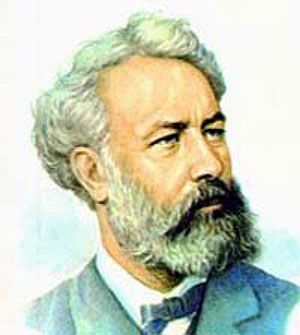 Жюль Верн (1828-1905), знаменитый автор приключенческих книг ещё в прошлом столетии прославился на весь мир, как замечательный путешественник.«Отчёты» о его путешествиях взахлёб читали все — от мала до велика. Книги его издавались во Франции в красных сафьяновых переплётах с золотым обрезом.За 77 лет жизни он успел:пролететь над ещё не исследованной европейцами Африкой на воздушном шаре, опуститься через жерло вулкана к центру Земли, совершить путешествие вокруг света за 80 дней, проплыть на замечательной подводной лодке все океаны Земли, облететь вокруг Луны на снаряде, выпущенном из огромной пушки, добраться на бриге «Форвард» до Северного полюса, побывать на Южном полюсе, три года прожить на необитаемом острове, обойти земной шар по 37-й параллели.Жюль Верну казалось, что наука всесильна. Он преклонялся перед её могуществом. Однажды он пришёл к Александру Дюма и рассказал, что решил написать роман о науке:  « Я хочу соединить в своей книге науку и искусство, технику и литературу, романтику и фантастику. Я хочу воспеть разум человека так же, как вы воспели в своих книгах его благородство!»Именно Жюль Верн предсказал появление многих научных открытий и технических изобретений: запуск ракет, освоение космоса, достижения аэронавтики, фонограф, звуковое кино, видеофон, факс, батискафы, снаряды сокрушительного действия… Но самое удивительное, что большинство своих путешествий он совершил, не выходя из-за письменного стола! В своём тихом кабинете, заставленном шкафами с книгами и ящичками с картотекой по всем вопросам науки и техники, он объездил, облетел, осмотрел весь земной шарЕму так и не удалось исполнить мечту жизни — совершить кругосветное путешествие. Когда смерть остановила его перо, число томов превысило сто.Советуем почитать: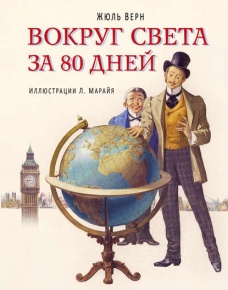 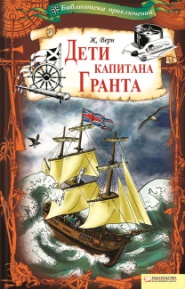 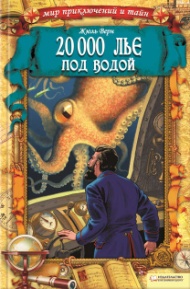 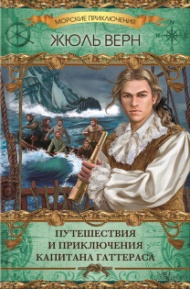 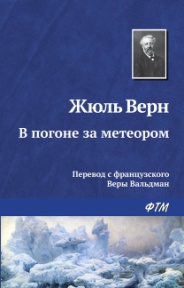 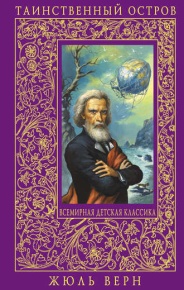 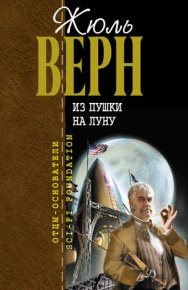 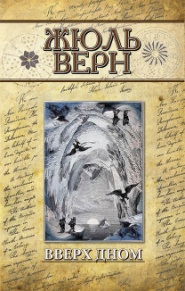 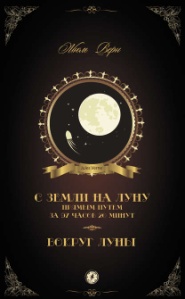 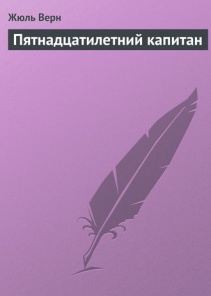 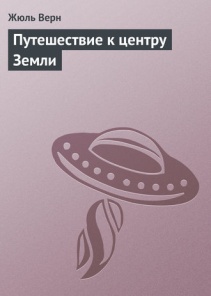 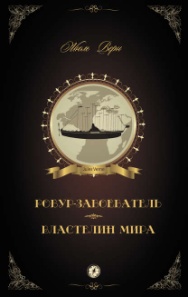 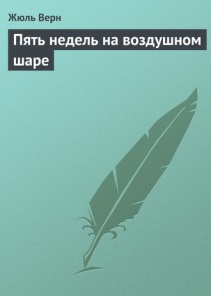 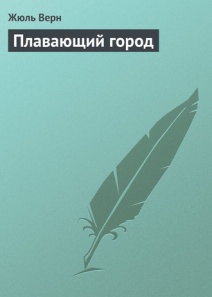 